AJ- úkoly - 8.třída 		Týden:  22.-28.3.Opakuj tázací dovětky- teorie v sešitě a cvičení 1 na str. 58 Seznam se se slovíčky k novému tématu, ta, která neznáš, si opiš do sešitu. 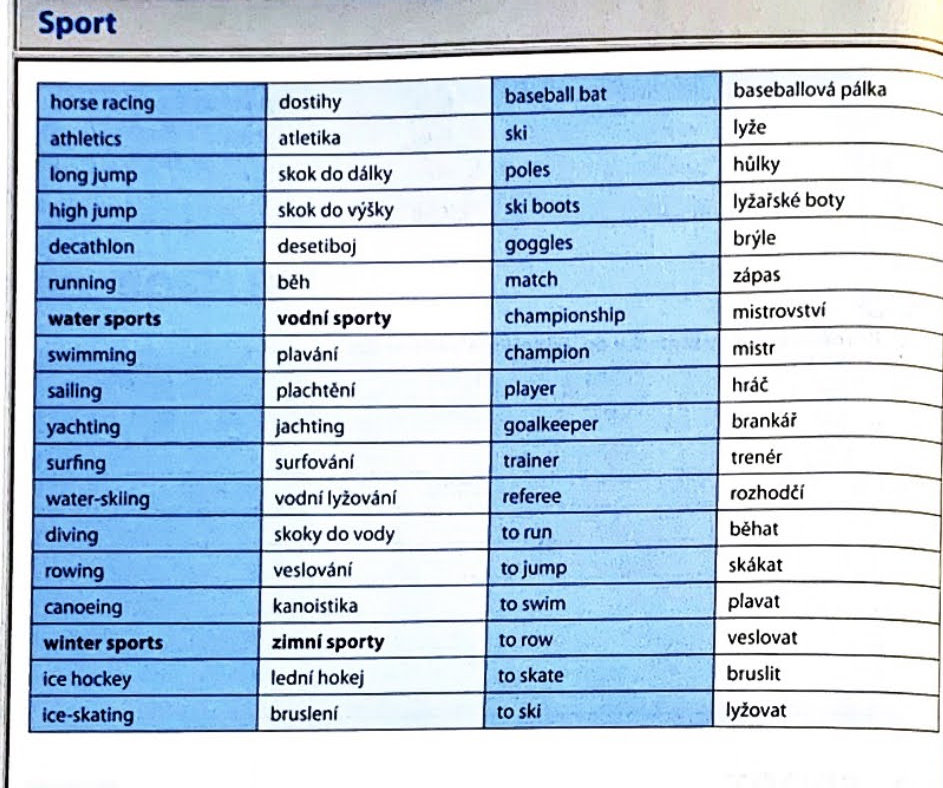 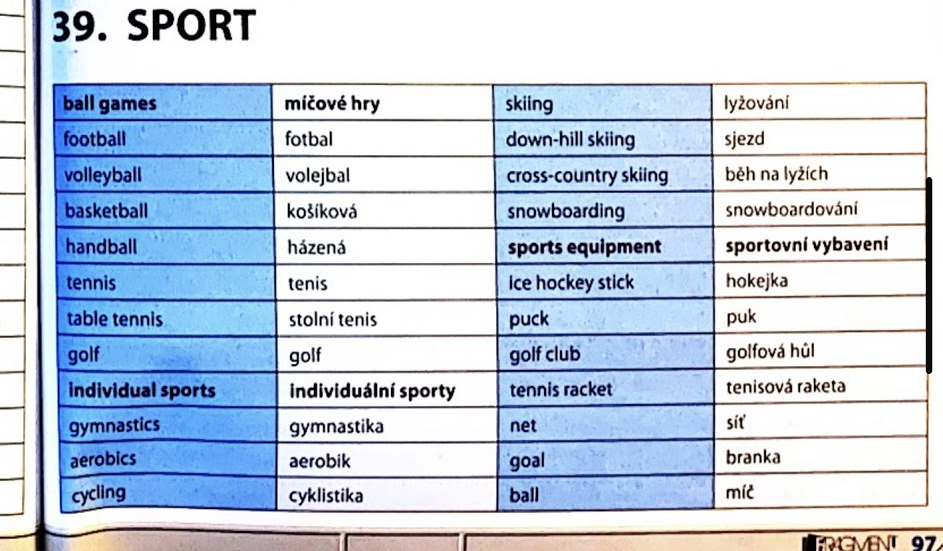 